Halbjahresplan 2024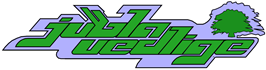 1 / 2  OberstufeDeine Leiter:innen DatumZeitAnlass (evt. Ort)13.113:30-16:00GroppiFasnachtsferien24.213:30-16:00Groppi9.313:30-16:00Groppi23.313:30-16:00Osterscharanlass Osterferien26.4Infos folgenFilmnacht Groppi9-12.5Infos folgen Ufla25.513:30-16:00Groppi8.6Infos folgenSommerscharanlass22.6Infos folgenElternabend (SoLa)29.713:30-16:00GroppiSommerferien 4.8-14.8 Infos folgenSoLaAlicia BuchsJoel MontaniMeret Steiger076831198607984909010764604200